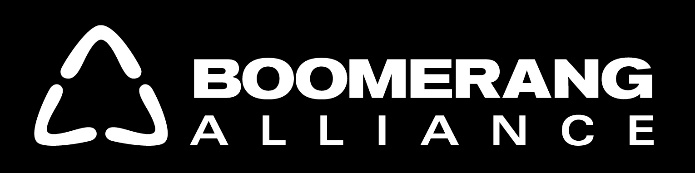 COMPARISON OF PROPOSED CDS MODELSwww.boomerangalliance.org.auFebruary 2016BOOMERANG ALLIANCEBEVERAGE INDUSTRYContainer Deposits – a world’s best system that targets almost all container litter and achieves 80% recyclingThirst for Good – strategies based on past failed programs that will only target 3% of container litter and minimal recycling10cent refundable deposit – proven incentive to reduce litteringNo financial incentive to change behaviourWill virtually achieve NSW Premier’s total litter reduction target in a sustained manner by financial incentive to not litter and weekly litter collections across a wide area by hundreds of litter collectors motivated by the deposit redemption.Divert govt and council funds to more difficult litter issues100 litter collectors along highways – will miss out on other litter siteslitter will keep recurring on highways over the weeks/months between collections.  More bins – over 53,000 existing bins in NSW have failed to stop enough littering in the past - more will only have small impactCharities can benefit by raising $65M per year via collections, donation directed from reverse vending machine and depot management$1-2M/y for selected charitiesRun by independent, non-profit organisation – avoids industry conflicts of interest and inefficiencyIndustry has major control of the TfG program;(their ‘’lower cost’’ CDS = limited depot/collection infrastructure)1,500 new sustainable jobs – no impact on drink sales; + hundreds of deposit-refund litter collectors across the state100 part-time highway litter collectors – significant occupational dangers$18.5M/y net financial benefit to local councils – likely waste charge reductionsOne litter collection cage for every councilConvenience for consumers via 500-800 reverse vending machines across the state100 reverse vending machines with corporate advertising and non-financial prize for the returns – similar overseas programs have failed to collect sufficient containers and shut downCost effective clean up program – significantly cheaper per container than current programsLikely to be expensive for limited litter collectionNo government or industry subsidy – CD scheme is financially self-sustaining litter and recycling gains are long termDependent on industry subsidy and management – support likely to be reduced over time once threat of regulation diminishesEducation program – extensive advertising about CDS, financial incentive and how to use it and change behaviourCommunity education about Thirst for Good – minimal impact on behavior as advertising loses traction